«ЕГЭ — это про100!»18 апреля стартовал онлайн-марафон «ЕГЭ — это про100!» для выпускников 2022 года. Трансляции проходят в официальных аккаунтах Рособрнадзора:
ВКонтакте https://vk.com/rosobrnadzor
Rutube https://rutube.ru/channel/25110944/

До основного периода единых государственных экзаменов остаются считанные дни и их нужно использовать максимально эффективно. Чтобы помочь выпускникам разобраться в заданиях ЕГЭ, понять, как эффективнее выстроить стратегию подготовки и действовать во время экзаменов, Рособрнадзор уже во второй раз запускает марафон: «ЕГЭ — это про100!».

Для участников видеовстреч будет доступна функция онлайн-общения. Наши трансляции — это не скучное зачитывание сводов правил, это диалог, в котором свои вопросы может задать любой человек. Наша цель − разъяснить каждому, как правильно подготовиться к сдаче ЕГЭ, что его ждет на экзамене, научить не бояться трудностей и быть уверенным в себе.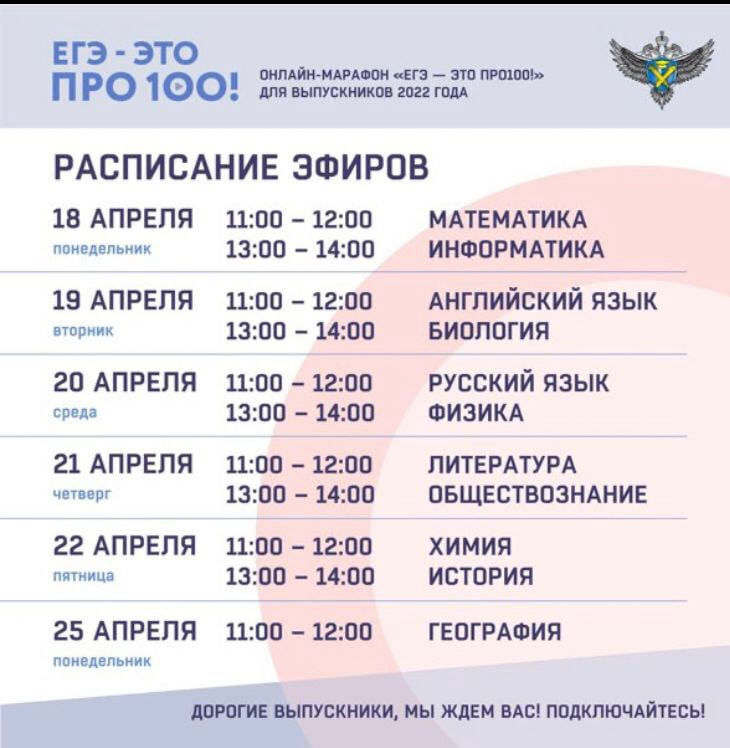 